Personal  ШахсиятContact InformationМаълумот оиди алокаKey QualificationsТахассусхои асосиEducational BackgroundМаълумот оиди тахсилотProfessional trainingОмузишхои тахассусиEmployment RecordСабти фаъолияти кориVoluntary RecordСабти фаъолияти ифтихориLanguagesЗабонхоName:Ном:Nazrishoeva Zaynilmo 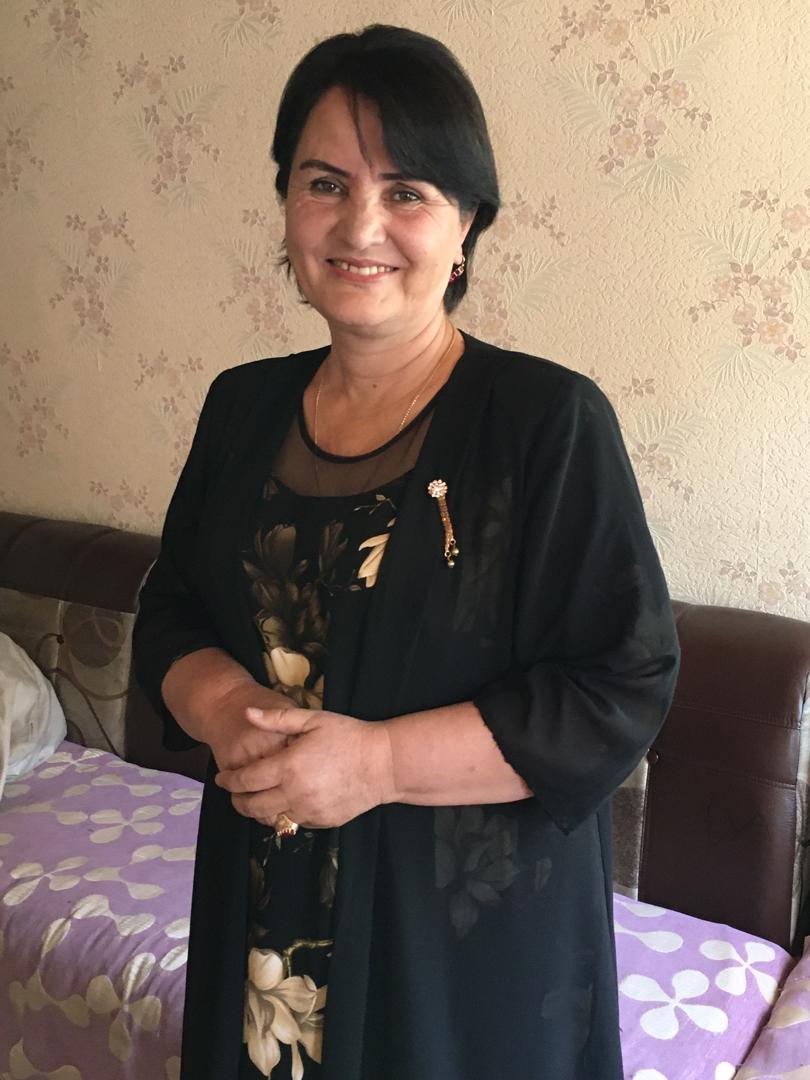 Date of Birth:Руз, мох, соли таваллуд:10.04. 1964Marital Status:Вазъи оиладори:MarriedSex:Чинс:FemaleCitizenship:Шахрванди:TajikistanNationality:Миллат:TajikHome Address:Сурога:Khorog, Lenin street 123Home Phone:Телефони хона:Mobile phone:Телефони сайёр:+992 935866248Workphone:Телефони чои кор:835 222-30-59E-mail:Почтаи электрониzainil@mail.ruComputer Literate:Махоратхои компютери:MS Office (Word, Excel, Power Point)DatesТаърихSchool/InstituteМактаб/Донишгох1971-1982Secondary School #81982-1985Khurgan-tube  pedagogical Go ledge  1985-1989 Dushanbe Pedagogical  Institute DatesТаърихCourse nameУнвони курсOrganizationМуассиса1999-2000Khorog English Programme2008-2008Advanced English  The University of Central Asia2009-2010Academic English The University of Central Asia2008-2009 IWTP -programmeLondon  IIS program  DatesТаърихPositionВазифаOrganizationМуассиса1993-1995Narrator Local Radio “Radio Rushan”  1995-1997Correspondent Local Newspaper “Payghomi Rushon”  1997-2000Program officer Education Committee2000 –present Program Officer (and women coordinator) ITREBDatesТаърихPositionВазифаDescription Тавсиф1980-presentPoetry Writing poets in two languages (Tajik and Pamirian)LanguageЗабонхоReadingХондан(exсlent/оли, good/хуб, average/миёна, poor/суст, no/не)SpeakingГап задан(exсlent/оли, good/хуб, average/миёна, poor/суст, no/не)WritingНавиштан(exсlent/оли, good/хуб, average/миёна, poor/суст, no/не)TajikExcellent ExcellentExcellentRussianExcellentExcellentgoodEnglishExcellentgoodgoodFarsiExcellent excellentaverage